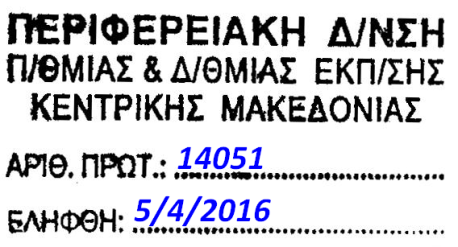 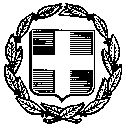 Θέμα:  «Διεξαγωγή επιμορφωτικού σεμιναρίου»Σχετ.: Έγκριση της Περιφερειακής Διεύθυνσης Α/θμιας και Β/θμιας Εκπαίδευσης Κεντρικής Μακεδονίας με αρ. πρωτ.12006/23-03-2016 Αγαπητοί συνάδελφοι,Σας ενημερώνω για τη διεξαγωγή επιμορφωτικού σεμιναρίου των Μαθηματικών των Γυμνασίων, ΓΕ.Λ. και ΕΠΑ.Λ. του Καλλικρατικού Δήμου Θέρμης Θεσσαλονίκης,  με θέμα:«Προαγωγικές και απολυτήριες εξετάσεις Γυμνασίου και Λυκείου»και με βάση το παρακάτω πρόγραμμα:12.00  –  13.00  Θέματα μαθηματικών προαγωγικών και απολυτηρίων εξετάσεων Γυμνασίου                           και Λυκείου                         (Πάλλα Μαρίνα, Σχολική Σύμβουλος Μαθηματικών)13.00 – 13.30  Προφορική εξέταση μαθητών με ειδική μαθησιακή δυσκολία		(Καββαδά Ευρυδίκη, Εκπαιδευτικός Δ/θμιας Εκπ/σης Α’ ΚΕ.Δ.Δ.Υ. Θεσ/κης)13.30 – 14.00  Ερωτήσεις – ΣυζήτησηΤο σεμινάριο θα πραγματοποιηθεί την Τετάρτη 13 Απριλίου 2016 στο 1ο Γυμνάσιο Θέρμης (Διεύθυνση: Ραφαηλίδου Παπαδάκη Κ. 4, τηλ. 2310461733) από τις 12:00 έως τις 14:00. Στους εκπαιδευτικούς που θα συμμετάσχουν, θα χορηγηθεί βεβαίωση παρακολούθησης.                                                                                                                                          Με εκτίμηση                                                                    Μαρίνα Πάλλα                                                            Σχολική Σύμβουλος ΠΕ03                                                                    